Дидактическое пособие –кукла «Времена года»(с элементами лэпбука).Цель: развитие  представлений у детей о сезонных изменениях в природе.Задачи:
Обучающие: формировать и расширять представления детей о сезонных изменениях в природе;отмечать характерные признаки времен года; совершенствовать умения сравнивать, находить сходство и различие.Развивающие: развивать у детей познавательную активность, любознательность и интерес к окружающему миру;развивать все компоненты устной речи.Воспитательные: воспитывать у детей эмоциональное положительное отношение к природе; уметь видеть прекрасное в разном времени года.Методика работы с пособием:  «Куклы -  времена года».Пособие может применяться на занятиях по развитию речи, театрализованной деятельности, изодеятельности, в совместной работе с детьми.В соответствии с темой времени года используется соответствующий наглядный материал.Методы и приемы работы с дидактическим пособием:1.Художественное слово.2.Загадка.3.Вопрос.4.Песенка.5.Сюрпризный момент.  Привлекательный, необычный вид «Куклы – времена года» подталкивает детей к повторению слов и словосочетаний, желанию слушать воспитателя. Хорошо использовать пособие  на занятиях по сенсорному развитию и в индивидуальной работе с детьми. С помощью этого дидактического пособия можно обучать детей новому материалу в увлекательной форме, а так же закреплять полученные знания, обогащать эмоциональный мир ребёнка. Воспитателю можно планировать и проводить разнообразные развлечения, используя это дидактическое пособие. Привлекать родителей  к  совместной деятельности. Использовать пособие на праздниках как сюрпризный момент. Надеемся, что с помощью кукол мы  научим детей  внимательно слушать сказки, побудим к повторению  слов и предложений за  воспитателем, дадим детям знания о временах года. Возможно, дети будут использовать элементы пособия для активного участия в процессе рассказывания сказок, потешек, стихотворений.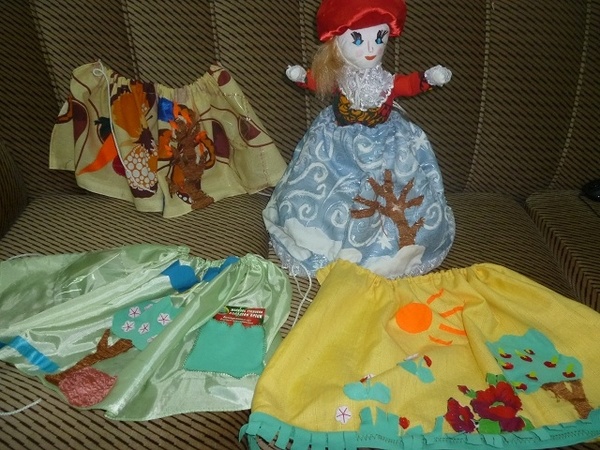 